STEP1　何をつくるか決めよう　　　　　　名前（　　　　　　　　　　）問１　広島の特産物はどんなものがあるかな？　広島県は海も山もあるから，いろんな特産物があるね。問２　今からの季節に喜んでもらえる料理はなんだろう？問３　インターネットでレシピを探してみよう。探せるかな？探したら　　　　プリントしてどんな材料があるかメモしてみよう問4　今日の授業を終えて思ったことをかこうSTEP２　寒天とゼラチン，どっちがおいしくなるだろう？　　　　　　名前（　　　　　　　　　　）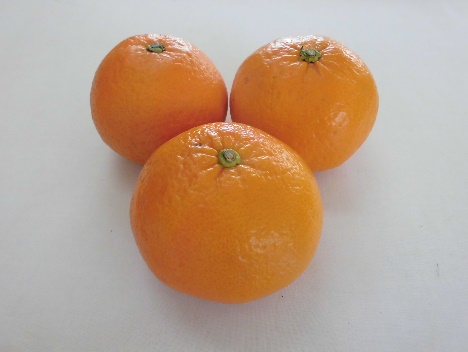 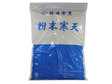 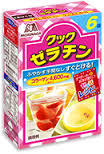 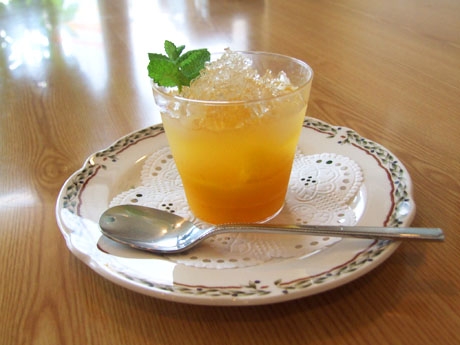 どうちがうのかな？問１　　寒天とゼラチンは，ゼリーをつくる上でどんなはたらきをしているのでしょうか？問2　寒天とゼラチンはどんなちがいがあるのでしょうか？今日の振り返り　　　　　　　　　　　　　　　　　　　　　　　　　　名前　　　　　　　　　　　　　　STEP３　寒天ゼリーとゼラチンゼリーをつくって食べ比べてみよう。○今日の２種類のゼリーを作る。家族の好きな食べ物を考える。食べ比べてみる。それぞれの様子を表にまとめる。ぼくにとっての究極の甘夏みかんゼリーを決める。〈　　　〉　　○甘夏みかんの　　２０　　ｍｌ　　　　○砂糖　　　　１０ｇ　　○水　　　　　　　　　　　　１００　　ｍｌ　　　○ゼラチンまたは寒天　　　　１ｇ～５ｇ，　　　　　　　〈　作り方　〉A　　ゼラチン
①甘夏みかんの果汁を２０ｍｌ用意します。
②水４０ｍｌとゼラチン２ｇを加えてふやかします。
③を電子レンジに入れて３０秒してゼラチンを溶かします。
④さとう１０ｇと水６０ｍｌを加えてぜます。
⑤果汁を加えてよくぜてプリンカップなどにしてに入れます。	③　レンジで３０秒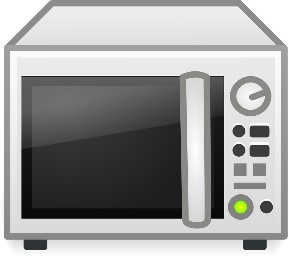 ゼラチン２ｇ　　　　　④　　　　　　　　　　　　　　　　　　　⑤　　　　　　　　　　　　　　　　　　　　　　　　　　　　　　　　　　　　　　　　　　　　　　　　　　　　　　　　　　　　　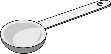 B　　　
①みかんのを２０ｍｌ用意します。
②に寒天を１ｇ入れます。
③寒天を入れたカップにさせたお湯を１００ｍｌ入れます。
④よくぜたらさとう１０ｇ入れます。
⑤さらに混ぜて甘夏みかん果汁を入れます。
⑥よく混ぜてプリンカップなどに移してに入れます。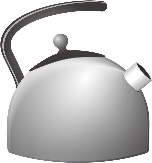 ②③④　　　　　　　　　　　　　　　　　　　　　　　　寒天１ｇ　　　　　２，家族の好きな食べ物を思い出してみよう。３，食べ比べてみよう！ぼくが一番おいしいと感じたのはこれだ！今日の振り返り　　　　　　　　　　　　　　　　　　　　名前　　　　　　　　　　　　STEP４　「どっちがおいしい？」試食インタビュー大作戦！○今日の活動①２種類のゼリーは，どちらがおいしいと思うかを聞いてみる。　 ②男女別に色分けした紙を配って、書いてもらう。男性はブルー、女性はピンク１、どんな結果になるか、予想してみよう。だれに聞いてみようかな？２，インタビュー大作戦！！今日の振り返り　　　　　　　　　　　　　　　　　　　　　名前　　　　　　　　　　　　　　　STEP５　「究極の甘夏みかんゼリーはどっち？」○今日の活動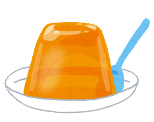 もらったインタビューシートを表にまとめる。　　　　　　表から何がわかるか，考えてみる。　　　　　　　　　その結果から，家族にごちそうする究極のゼリーを決定する。１、集めたインタビューシートをホワイトボードにしてみよう。２、表を見て、どんなことがわかるかな？【　男女別はどうかな？　】★男性と女性でどうちがう？　【　年齢別ではどうかな？　】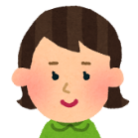 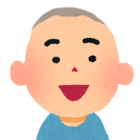 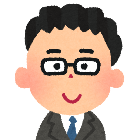 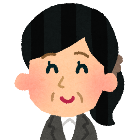 ★年齢でどうちがう？３，家族について考えてみよう。以上のことからぼくの家族にごちそうするのゼリーはこれだ！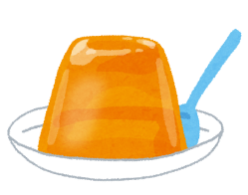 ３、わかったことを発表しよう。今日の振り返り＜今回の学習で，ぼくはどれだけできたかな？＞寒　　　天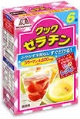 ゼ　ラ　チ　ン何から作られた？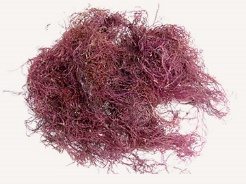 ○今日の授業でわかったことを書こう。○今日の授業でわかったことを書こう。○地域の特産品で良い物を作ろうと考えたか？◎　○　△（写真）A　ゼラチンB　寒　天　見た目の違い色の違い食べた感じ○今日の授業でわかったことを書こう。○今日の授業でわかったことを書こう。○2種類のゼリーの違いがわかったか？◎　○　△　○地域の特産品を使って良い物を作ろうとがんばったか？◎　○　△ぼくと同じの人はどれくらい？・・・では・・・では・・・○今日の授業でわかったことを書こう。○今日の授業でわかったことを書こう。○インタビューの目的を説明することができたか？◎　○　△　○たくさんの人にインタビューして意見をもらうことができたか？◎　○　△Aが好きな人Bが好きな人人人ぼくの予想では・・・実際は・・・Aが好きな人Aが好きな人Bが好きな人Bが好きな人男　　性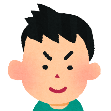 女　　性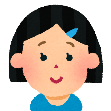 男　　性女　　性人人人人AがおいしいBがおいしい子ども人人おとな人人お母さんは・・・　　　　　　　　　　　　　　　　お父さんは・・・お姉ちゃんは・・・　　　　　　　　　　　　　　　昇太は・・・おばあちゃんは・・・　　　　　　　　　　　　　　おじいちゃんは・・・ぼくのでは・・・　　　　　　　　　　　　　　　　　　　　　　　　　　　　　　　　　　　　　インタビューの、わかったことは・・・　　　　　　　　　　　　　　　　　　　　　　　　　のことから、ぼくは　　　　　ゼリーで家族をもてなしたいと思います。○今日の授業の感想を書こう。○今日の授業の感想を書こう。○集計結果をもとして究極のゼリーを決めることができたか？◎　○　△　ついた力今回の学習でぼくはどれだけできたかな？ぼくの評価情報収集力調べる力Ａ　年齢や性の異なるたくさんの人に食べてもらい、どちらがおいしいかインタビューすることができた。Ｂ　たくさんの人に食べてもらい，どちらがおいしいかインタビューすることができた。Ｃ　ゼリーのつくりかたを調べることができた。思考力・表現力考える力・伝える力Ａ　インタビューや集計結果をもとに，家族にふるまうゼリーを決めることができた。Ｂ　インタビューや集計結果をもとに，２種類の材料でゼリーのおいしさがどうかわるか，自分の考えを言うことができた。Ｃ　インタビューや集計結果を理解することができた。③ 挑戦心・探究心挑戦する心Ａ　ゼリー以外でも究極の料理に挑戦してみたいＢ　ほかの材料でもゼリーをつくってみたい。Ｃ　ゼリーをまたつくってみたい。協働的な態度力をあわせてがんばる力Ａ　友達だけでなく，先生にも食べてもらって究極のゼリーを見付けようとした。Ｂ　友達にゼリーを食べてもらって究極のゼリーを見付けようとした。Ｃ　友達の意見も聞いて，究極のゼリーを見付けようとした。感謝・貢献ありがとうの気持ちを伝える人のために動くＡ　自分のつくった究極のゼリーで家族をもてなすことができた。Ｂ　おいしいゼリーをつくって家族にありがとうの気持ちを伝えることができた。Ｃ　自分は家族にお世話になっていると思う。責任感・使命感家族・ふるさとを大切にするＡ　地域の特産品を使って，もっと良い物を作ろうと努力している。Ｂ　地域の特産品を使って，もっと良い物を作ろうと考えている。Ｃ　地域の特産品を知っている。